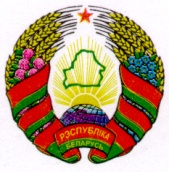 ГОРАЦКІ РАЁННЫ                                         ГОРЕЦКИЙ РАЙОННЫЙ САВЕТ ДЭПУТАТАЎ                                     СОВЕТ ДЕПУТАТОВРЭКЦЯНСКІ СЕЛЬСКІ			                     РЕКТЯНСКИЙ СЕЛЬСКИЙ   САВЕТ ДЭПУТАТАЎ 				           СОВЕТ ДЕПУТАТОВ	            РАШЭННЕ			                           РЕШЕНИЕ27.12.2016  № 19-2  агр. Рэкта                                                                                агр. РектаО внесении изменений  в решение  Ректянского  сельского Совета депутатов от 29 декабря 2015 г. № 13-2На основании пункта 2 статьи 122 Бюджетного кодекса Республики Беларусь Ректянский сельский Совет депутатов РЕШИЛ:1. Внести в решение  Ректянского сельского Совета  депутатов от 
29 декабря 2015 г. № 13-2 «О  бюджете сельсовета  на 2016 год» следующие изменения:1.1. в части первой пункта 1  цифры   «66 148,00»   и  «65 621,00» заменить соответственно цифрами    «61 643,20»       и     «61 116,20»;         1.2. в пункте 2:                                                                   в абзаце   втором    цифры   «65 621,00»    заменить    цифрами   
«61 116,20»;           в абзаце третьем цифры «66 148,00» заменить цифрами 
«61 643,20»; 1.3. приложения 1-4 к этому решению изложить в следующей редакции:«Приложение 1к решению Ректянскогосельского Совета депутатов                                                                            29.12.2015 г.  № 13-2                                                                             (в редакции решения                                                                            Ректянского сельского                                                                            Совета депутатов                                                                            27.12.2016 г. № 19-2)Доходы бюджета сельсовета                                                                         (рублей)  Приложение 2к решению Ректянскогосельского Совета депутатов                                                                            29.12.2015 г.  № 13-2                                                                            (в редакции решения                                                                            Ректянского сельского                                                                            Совета депутатов                                                                            27.12.2016 г. № 19-2)Расходы бюджета сельсовета  по функциональной классификации расходов бюджета по разделам, подразделам и видам(рублей)Приложение 3к решению Ректянскогосельского Совета депутатов                                                                          29.12.2015 г.  № 13-2                                                                          (в редакции решения                                                                          Ректянского сельского                                                                          Совета депутатов                                                                          27.12.2016 г. № 19-2)Распределение бюджетных назначений по Ректянскому сельскому исполнительному комитету в соответствии с ведомственной классификацией расходов  бюджета  сельсовета и функциональной классификацией расходов бюджета                                                                                                                                                                                                                                                                                  (рублей)                                                                           Приложение 4к решению Ректянскому      сельского Совета депутатов                                                                           29.12.2015г.  № 13-2                                                                           (в редакции решения                                                                           Ректянского сельского                                                                           Совета депутатов                                                                           27.12.2016 г. № 19-2)Переченьгосударственных программ и подпрограмм, финансирование которых предусматривается за счет средств бюджета сельсовета, вразрезе ведомственной классификации расходов бюджета сельсовета и функциональной классификации расходов бюджета                                                                                                                   (рублей)2. Настоящее решение вступает в силу после его официального опубликования.Председатель                                                                              А.А.ШалаевНаименованиеГруппаПодгруппаВид РазделПодразделСумма1234567НАЛОГОВЫЕ ДОХОДЫ100000057 286,60НАЛОГИ НА ДОХОДЫ И ПРИБЫЛЬ110000041522,80Налоги на доходы, уплачиваемые физическими лицами111000041522,80Подоходный налог с физических лиц111010041522,80НАЛОГИ НА СОБСТВЕННОСТЬ130000015 325,90Налоги на недвижимое имущество13100007 478,00Земельный налог13108007 478,00Налоги на остаточную стоимость имущества13200007 847,90Налог на недвижимость13209007 847,90ДРУГИЕ НАЛОГИ, СБОРЫ (ПОШЛИНЫ) И ДРУГИЕ НАЛОГОВЫЕ ДОХОДЫ 1600000437,90Другие налоги, сборы (пошлины) и другие налоговые доходы 1610000437,90Государственная пошлина1613000437,90НЕНАЛОГОВЫЕ ДОХОДЫ30000003 829,60ДОХОДЫ ОТ ИСПОЛЬЗОВАНИЯ ИМУЩЕСТВА, НАХОДЯЩЕГОСЯ В ГОСУДАРСТВЕННОЙ СОБСТВЕННОСТИ310000017,00Доходы от размещения денежных средств бюджетов311000017,001234567Проценты за пользование денежными средствами бюджетов311380017,00ДОХОДЫ ОТ ОСУЩЕСТВЛЕНИЯ ПРИНОСЯЩЕЙ ДОХОДЫ ДЕЯТЕЛЬНОСТИ32000003 219,10Доходы от сдачи в аренду имущества, находящегося в государственной собственности3210000271,00Доходы от сдачи в арендуземельных участков3214000271,00Доходы от реализации государственного имущества, кроме средств от реализации принадлежащего государству имущества в соответствии с законодательством о приватизации32400002 948,10Доходы от продажи земельных участков в частную собственность гражданам, негосударственным юридическим лицам, собственность иностранным государствам, международным организациям32449002 948,10Прочие неналоговые доходы3400000593,50Прочие неналоговые доходы3410000593,50Добровольные взносы (перечисления)3415400593,50ВСЕГО доходов000000061 116,20НаименованиеРазделПодразделВидСумма12345ОБЩЕГОСУДАРСТВЕННАЯ ДЕЯТЕЛЬНОСТЬ01000045 800,12Государственные органы общего назначения01010045 116,42Органы местного управления и самоуправления01010445 116,42Другая общегосударственная деятельность01100090,20Иные общегосударственные вопросы01100390,20Межбюджетные трансферты011100593,50Трансферты бюджетам других уровней011101593,50ЖИЛИЩНО-КОММУНАЛЬНЫЕ УСЛУГИ И ЖИЛИЩНОЕ СТРОИТЕЛЬСТВО06000015 843,08Благоустройство населенных пунктов06030015 843,08ВСЕГО расходов00000061 643,20НаименованиеГлаваРазделПодразделВидСумма123456Ректянский сельский исполнительный комитет 01000000061 643,20Общегосударственная деятельность01001000045 800,12Государственные органы общего назначения01001010045 116,42Органы местного управления и самоуправления01001010445 116,42Другая общегосударственная деятельность01001100090,20Иные общегосударственные вопросы01001100390,20Межбюджетные трансферты01110001593,50Трансферты бюджетам других уровней01110101593,50Жилищно-коммунальные услуги и жилищное строительство01006000015 843,08Благоустройство населенных пунктов01006030015 843,08ВСЕГО расходов00000000061 643,20Наименование государственной программы, подпрограммыНаименование раздела по функциональной классификации расходовРаспорядитель средствОбъем финансирова-ния12341. Государственная программа «Комфортное жилье и благоприятная среда» на 2016-2020 годы, утвержденная постановлением Совета Министров Республики Беларусь от 21 апреля 2016 г. № 326 (Национальный правовой Интернет-портал Республики Беларусь 16.05.2016, 5/42062):подпрограмма  «Обеспечение качества и доступности услуг»Жилищно-коммунальные услуги и жилищное строительствоРектянский сельский исполнительный комитет15 843,08Итого по программе   15 843,08».